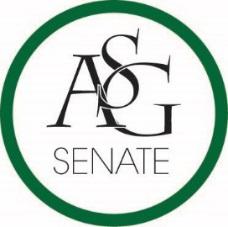 Senate AgendaJanuary 28th, 2020Graduate Education Auditorium, 6:30 PMCall to OrderRoll CallPresent: 42Absent: 4Proxy: 3Approval of the MinutesSpecial OrdersReports (5 minutes each)Special ReportsAdvisor, PJ Martinez Graduate Assistants, Kelley Fox and Katie MaharPresident, Jared PinkertonPartnering with UAPD to promote new appApp enables easily accessible help in dangerous situations Q&A session with Chancellor SteinmetzAnyone in audience can ask questionsGood opportunity to address Chancellor personallyVice-President, Sadie BryantNo reportTreasurer, Kevin Smith Jr. Secretary, Jack Skidmore Sweatshirts are online (check email)Please order themWe need to make the quotaIf you liked the message, please buy oneGo Chiefs!Chief Justice, Justyce YuilleElection packet now available on ASG website, any questions related to the general election should be directed to the Chief JusticeAn interpretation request was filed last fall by an ASG Agent, deliberations have occurred, and the decision can be found on the ASG Judicial homepage, any questions about the interpretation should also be directed to the Chief JusticeGPSC President, JD. D’Loreto-Hill Cabinet ReportsChief of Staff, Arianna Kiaei No reportFLF Coordinator, John HedgecockChair of the Senate, Kianna SarvestaniSwearing in New SenatorsChair of senate nomination Feb. 18th and Feb. 25thChair of Senate Election March 3rdMandatory Chair of Senate meeting only on Feb. 18 at 5:30pm for all who are runningSchedule personal meeting with Kianna if questionsReminder – Elections are upcoming, between the period of Soft campaigning and hard campaigning you are not able to author legislation if you are a candidate in the general election Length of term ends in May regardless of when you were electedYou must run again if you intend to return in the fallAppointments, Nominations, and ElectionsCampus Council NominationsFaculty, staff, and studentsOne meeting in April Public Comment (3 at 2 minutes each)Old BusinessNew BusinessASG Senate Bill No. 6- A Bill to Amend the Senate Standing Rules Act of 2019-2020Author(s): Senator Lizeth Martinez, Director of Diversity and Inclusion Daniel WebsterSponsor(s): Senator Kate SegoOpened to a period of SponsorshipPeriod of Authorship Bill’s purpose is to encourage more authorship of legislationSeveral questions about ensuring quality of bills Response that it is basically the honor systemQuestion about difference between authorship and sponsorshipResponse that Sponsorship is just to get the bill on the floor and authorship is actually writingQuestion about penalty for not completing requirementResponse that it would be up to next Chair of SenateQuestion about possibly raising the level of participation for sponsorshipResponse that setting a new expectation for the Fall would make new senators more likely to write it quicklyQuestion of stopping people from doing mass co-authored billsResponse that there would be nothing stopping thisQuestion about Chair approving legislationResponse from Chair that they do approve it, but cannot reject legislation unless it does not meet requirementsResponse from Senator Martinez that the chair does still give feedback and recommendationsQuestion about new senators having a writing conferenceResponse that this a great idea, but would depend on next year’s senateQuestion about possibly changing the amount of senate authorship to just 50% rather than having every person write one legislationResponse that a gradual change would not work well with the constant change of SenateQuestion about the power of accountability to be with the people electing senators Response that the true accountability would still be with the peopleChair pointed out that the current penalty for not fulfilling the requirement is currently one absenceQuestion about requiring sponsors to give some type of report or response about the bill they sponsorResponse that adding regulations for sponsors would be harder than this legislationEnd of questionsBill was referred to Internal Affairs CommitteeAnnouncementsAdjournment